ZAM.272.1.2.2023 		                                                    Brzeg, dnia 08.03.2023 r.  Zawiadomienie o unieważnieniu postępowania dot. zadania pn. „Poprawa warunków życia dzieci w pieczy zastępczej na terenie Powiatu Brzeskiego – budowa nowych i modernizacja istniejących placówek”CZĘŚĆ II: Pełnienie wielobranżowego Nadzoru Inwestorskiego nad modernizacją dwóch Placówek Opiekuńczo-Wychowawczych w Skorogoszczy oraz budowie obiektów małej architektury w ramach zadania pn.:  „Poprawa warunków życia dzieci w pieczy zastępczej na terenie Powiatu Brzeskiego – budowa nowych i modernizacja istniejących placówek” w miejscowości Skorogoszcz 23 dz. nr 194/2Działając na podstawie art. 260 ust. 2  ustawy  z dnia 11 września 2019 r. – Prawo zamówień publicznych (Dz. U. 2022, poz. 1710  z późn. zm.) dalej: ustawa Pzp, zamawiający informuje o unieważnieniu postępowania w zakresie części II zamówienia.Uzasadnienie faktyczne:Na część II zamówienia  nie złożono żadnej oferty.Uzasadnienie prawne:Art. 255 pkt 1 ustawy Pzp, który stanowi, że: „Zamawiający unieważnia postępowanie o udzielenie zamówienia, jeżeli nie złożono żadnego wniosku  o dopuszczenie do udziału w postępowaniu albo żadnej oferty”.Podpis na oryginale WICESTAROSTA         (—)Ewa Smolińska Sprawę prowadzi A. Kurpiel, tel. 77 444 79 21Opracowała dn. 08.03.2023r. Aleksandra Kurpiel Sprawdziła dn. 08.03.2023 r. Anna Woroszczuk-Preis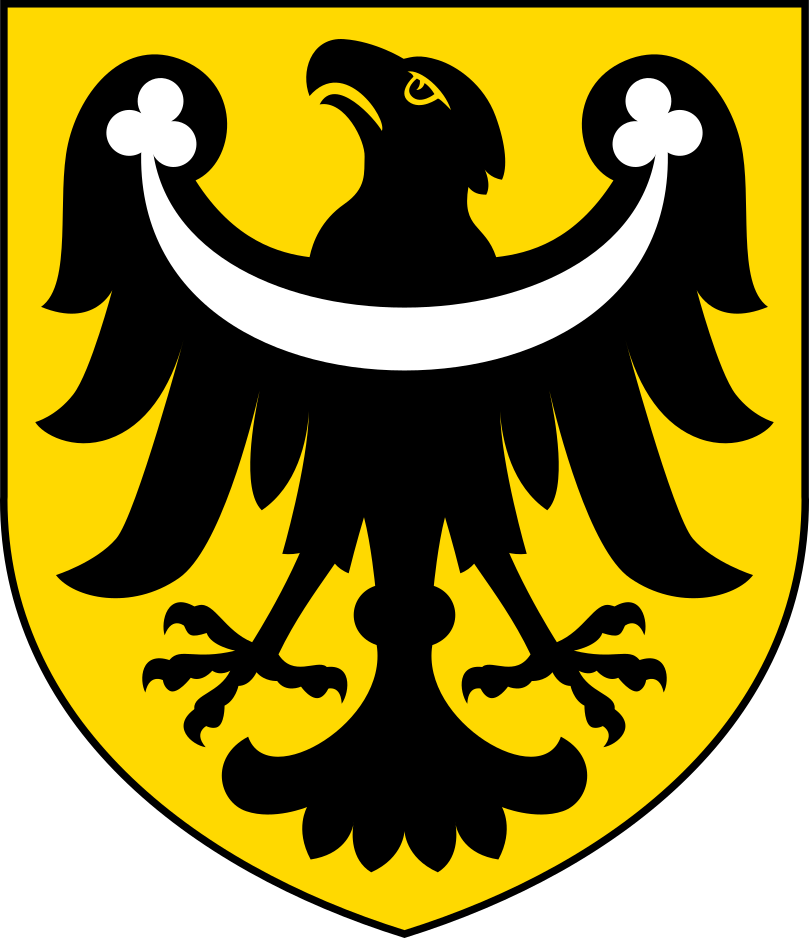 Powiat Brzeski - Starostwo Powiatowe w Brzeguul. Robotnicza 20, 49-300 Brzegcentrala tel. (+48) 77 444 79 00 (do 02)www.brzeg-powiat.pl